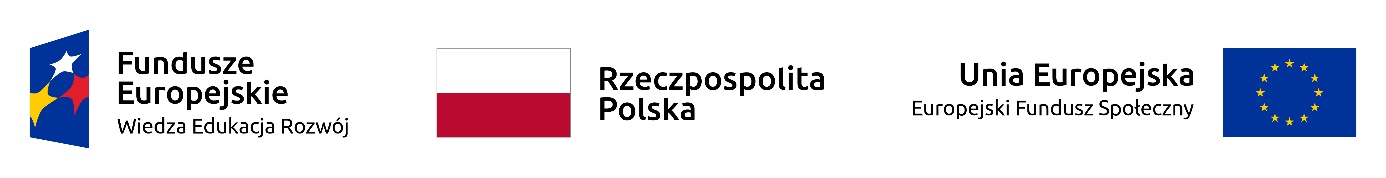 Załącznik nr 3 do zapytania ofertowego SZCZEGÓŁOWY OPIS PRZEDDMIOTU ZAMÓWIENIA na dostawę monitora interaktywnego wraz z komputerem OPS zgodnym z zaoferowanym monitorem   Należy wypełnić powyższe tabele podając informacje o nazwie producenta, nazwie modelu i numerze katalogowym producenta dla oferowanych urządzeń i oprogramowania. W przypadku, gdy producent nie nadaje urządzeniom nazw ani numeru katalogowego dla produkowanych urządzeń i oprogramowania, wówczas wykonawca dołączy oświadczenie iż producent nie nadaje urządzeniom tych nazw. Wypełniony dokument należy dołączyć do formularza oferty.Monitor interaktywny Ilość: 1 sztuka Komputer OPS zgodny z zaoferowanym monitorem interaktywnym:Ilość: 1 sztuka System Operacyjny w wersji polskiej System operacyjny, spełniający następujące wymagania poprzez wbudowane mechanizmy, bez użycia dodatkowych aplikacji:Możliwość dokonywania aktualizacji i poprawek systemu przez Internet z możliwością wyboru instalowanych poprawek;Możliwość dokonywania uaktualnień sterowników urządzeń przez Internet – witrynę producenta systemu;Darmowe aktualizacje w ramach wersji systemu operacyjnego przez Internet (niezbędne aktualizacje, poprawki, muszą być dostarczane bez dodatkowych opłat) – wymagane podanie nazwy strony serwera WWW;Internetowa aktualizacja zapewniona w języku polskim;Wbudowana zapora internetowa (firewall) dla ochrony połączeń internetowych; zintegrowana z systemem konsola do zarządzania ustawieniami zapory i regułami IP v4 i v6;Wsparcie dla większości powszechnie używanych urządzeń peryferyjnych (drukarek, urządzeń sieciowych, standardów USB, Plug&Play, Wi-Fi)Możliwość zdalnej automatycznej instalacji, konfiguracji, administrowania oraz aktualizowania systemu;Zintegrowane z systemem operacyjnym narzędzia zwalczające złośliwe oprogramowanie; aktualizacje dostępne u producenta nieodpłatnie bez ograniczeń czasowych.Zintegrowany z systemem operacyjnym moduł synchronizacji komputera z urządzeniami zewnętrznymi.Wbudowany system pomocy w języku polskim;Wsparcie dla Sun Java i .NET Framework 1.1 i 2.0 i 3.0 – możliwość uruchomienia aplikacji działających we wskazanych środowiskach;Graficzne środowisko instalacji i konfiguracji;Zarządzanie kontami użytkowników sieci oraz urządzeniami sieciowymi tj. drukarki, modemy, woluminy dyskowe, usługi katalogoweMożliwość pracy w środowisku domenowym	 dnia 			podpis osoby uprawnionej do składania  oświadczeń woli w imieniu WykonawcyProduktOpisOferowany element – producent i model(wypełnić obowiązkowo)Monitor interaktywny Panel: LEDPrzekątna: min. 75"Technologia dotyku: podczerwień, min. 20 punktowaJasność: min. 350 cd/m2Rozdzielczość: min. 3840 x 2160 UHDKontrast: min. 4000:1Czas reakcji: min. 6,5 msKąt widzenia: min. 178° / 178°Narzędzie obsługi: Palec lub dowolny wskaźnikŻywotność panelu: min. 30.000hWyświetlane kolory: 1,07 mldRozdzielczość dotyku: min. 32767 x 32767 punktówWejścia wideo: HDMI: 2.0 x2, VGA (D-Sub15)Wejścia audio: Mini jack 3.5 mmWyjście audio: Mini jack 3.5 mmPorty komunikacyjne: RS232, RJ45, Slot OPS, USB 2.0 x2, USB 2.0 x2 front, Type B: x1, for touch, WiFi: x1 (Opcjonalnie)Wbudowane głośniki: 2 x 10WProcesor: min. ARM quad-core Cortex-A55, RAM: min. 2GB DDR4, Pojemność dysku: min. 16GBZużycie prądu / Zużycie prądu (Stand-by) max.: 238W (tryb normalny)/ 0,5 W (tryb czuwania)Rozstaw otworów montażowych: 600 x 400Dodatki: Menu dotykowe OSD, Slot OPS, USB Media Player lub równoważneWymiary monitora min.: 1710×1020×87 mmWaga: max. 51,8 kgGwarancja: 5 latAkcesoria w zestawie: Instrukcja obsługi, Kabel USB, Pisaki (2 szt), Przewód audio, Przewód HDMI, Uchwyt ścienny, Adapter wifiProduktOpisOferowany element – producent i model(wypełnić obowiązkowo)Komputer OPS W zestawie komputer OPS zgodny z zaproponowanym monitorem interaktywnym:Minimalne wymagania :CPU: min. 2 rdzenie, 4 wątki, maks. Częstotliwość 3.10 Ghz, Bazowa częstotliwość 2.50 Ghz.RAM: min. 8GbDysk: min. 128Gb SSDRJ45: TAKWIFI: TAKSystem operacyjny: Windows 10 Pro lub równoważny Gwarancja producenta. 